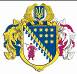 ДНІПРОПЕТРОВСЬКА ОБЛАСНА РАДАVШ СКЛИКАННЯПостійна комісія обласної ради з питань охорони здоров’я, дитинства та материнства49004, м. Дніпро, просп. Поля, 2ВИСНОВКИ ТА РЕКОМЕНДАЦІЇ № 4/16засідання постійної комісії обласної ради „29”  листопада  2023 року14.00Заслухали  та обговорили інформацію директора департаменту охорони здоров’я Дніпропетровської обласної державної адміністрації                     Мошківської С.А. про виконання програми „Здоров’я населення Дніпропетровщини на 2020 - 2024 роки”(зі змінами) за 9 місяців 2023 року. За результатами розгляду питання постійна комісія вирішила: Звіт за 9 місяців року про стан виконання обласної програми „Здоров’я населення Дніпропетровщини на 2020 – 2024 роки” (зі змінами) взяти до відома.Голова комісії 							А. О.ПУСТОВА